Отчетные формыпо переводу массовых социально значимых услуг 4 очереди в электронный форматВ указанной ссылке расположена excel таблица на платформе google drive. В данной таблице указаны все услуги и ведомства (в случае ОМСУ), также указаны шаги, которые необходимо выполнить. В случае выполнения определенного шага в столбце «Исполнение» вам нужно выбрать значение «1» из выпадающего списка. В случае невыполнения вам нужно выбрать значение «0» из выпадающего списка и также в столбце «Примечания» указать по какой причине не выполнено мероприятие.Данные, которые вы заполняете в своей таблице, передаются в общую таблицу. По общей таблице выгружается текущий статус перевода массовых социально значимых услуг в электронный формат и формируется рейтинг.Абыйский улус (район) - https://docs.google.com/spreadsheets/d/1G-GMlSWq9v5S9VANLCkINBEeUwmO131-AMsJLjYvMAI/edit#gid=0Алданский район - https://docs.google.com/spreadsheets/d/1ncI8vcZelAoUOeD3b1gKEvuUVIvKVsK8R6QFpNxIXDY/edit#gid=0 Аллаиховский улус (район) –https://docs.google.com/spreadsheets/d/14zPCQwJrf1-8XtmN-XC8wQNMT36T-T6LE0gcCI6_rFk/edit#gid=0Амгинский улус (район) – https://docs.google.com/spreadsheets/d/1ILT0MOCa0fsewlflP-g6m8Wwwq9MH3HAImHi-3b1jPo/edit#gid=0Анабарский национальный (долгано-эвенкийский) услус (район) – https://docs.google.com/spreadsheets/d/12SAvbi3rB_nDWd66UhEajiRD0t6_3-udTexNtgl4m0g/edit#gid=0 Булунский улус (район) – https://docs.google.com/spreadsheets/d/1NSFDIomm2emHjRaOYX__wGNvnbfEyKsqsO5fop37nR8/edit#gid=0 Верхневилюйский улус (район) –https://docs.google.com/spreadsheets/d/1pUoQe217jyKFV3rmFgD8d2MtQL6Lui3XVRIjzOUr2Ak/edit#gid=0 Верхнеколымский улус (район) –https://docs.google.com/spreadsheets/d/1c2oV0NqGrATj_P7uAxRoysRCG77gum_7hDMvf3y4xBY/edit#gid=0 Верхоянский район –https://docs.google.com/spreadsheets/d/1oaQ02Ad1BwmcyjwWQKIEbT8MMND2TKd6rGDEJSzi86U/edit#gid=0Вилюйский улус (район) – https://docs.google.com/spreadsheets/d/1fDpWVD0RZH-AGbIJIsqHNQTJYGEsha-cuqKpxm12ADU/edit Горный улус –https://docs.google.com/spreadsheets/d/1kLSMpLVjfc7zG5a-6EqAZI_wVIeEdDHdj790FVyRf4k/edit#gid=0 Жиганский национальный эвенкийский район –https://docs.google.com/spreadsheets/d/1VxY5tD-QdIS9io0IcNZKmw7PnZ0Kx9Rj-sUC-76AEKs/edit#gid=0Кобяйский улус (район) –https://docs.google.com/spreadsheets/d/1DDvjXlzO26_uSRuXbrq3Zjj12VUveIJwfyMbnh-x02A/edit#gid=0 Ленский район –https://docs.google.com/spreadsheets/d/1ncRi6Bx8VtrY_BulCaUqQz278XGPg0B235uNFBx5J7U/edit#gid=0Мегино-Кангаласский улус –https://docs.google.com/spreadsheets/d/15xnWxgr_FDikTJdvhdfFkxXzZQo2hEUc3RZ696Qok5E/edit#gid=0 Мирнинский район –https://docs.google.com/spreadsheets/d/15Jl8889mYrar_guHA6uZ0FrIXr41PuOHXsd0gxgtJKk/edit#gid=0Момский район –https://docs.google.com/spreadsheets/d/1flS1bs759iKmnEYZnALLnL64puWGrE4dKeUQN46ajkY/edit#gid=0Намский улус –https://docs.google.com/spreadsheets/d/1tXxeWlG3w1lWk_N7fn8rbtvn4HR0XzJ5FacxEHTZc0U/edit#gid=0Нерюнгринский район –https://docs.google.com/spreadsheets/d/1YhsUTP2LqpJoV2Bnyz1a871EaezL2hXRQTyoPfGbeHc/edit#gid=0Нижнеколымский район –https://docs.google.com/spreadsheets/d/1Gf3EtI3ZKapVx4Xk8-T7lYuUcIEB6Pcw-h4fBGnLsrM/edit#gid=0Нюрбинский район –https://docs.google.com/spreadsheets/d/1GYZPUzA6hmKukos61w6WM-_iM4nLrMrP_7l_mD_P2qw/edit#gid=0Оймяконский улус (район) –https://docs.google.com/spreadsheets/d/17_x1U9oAYD-85tWtXTsfIbmWd9QNAZUwnmuUQgiKTxc/edit#gid=0Олекминский район –https://docs.google.com/spreadsheets/d/1yPpzpz-9yQQ-dCYJU0_e0aX_4qYZO3qGLIuQIEqMb8w/edit#gid=0Оленекский эвенкийский национальный район –https://docs.google.com/spreadsheets/d/1rSpx4pElUU6XEKyudD5jixR0GQ8jLySIPGfA87xK36s/edit#gid=0Среднеколымский улус (район) –https://docs.google.com/spreadsheets/d/1I4CwOd5VU6cc4zvqZsszMUWJauwDGaK78HLmJl5JQ64/edit#gid=0Сунтарский улус (район) –https://docs.google.com/spreadsheets/d/1sRsEKmrADLMuWTJvYfd3p3AeDqnsmJoLQuNlr2XFS30/edit#gid=0Таттинский улус –https://docs.google.com/spreadsheets/d/1eQtmNBDr0QkFEB1uULTfTJTjjhNrK7XehFeKmVCKlGk/edit#gid=0Томпонский улус (район) –https://docs.google.com/spreadsheets/d/1Pu7npirHRmbauYEytC1tMS7w6xu6Pk18se-VCbzrmL0/edit#gid=0Усть-Алданский улус (район) –https://docs.google.com/spreadsheets/d/1tAmhQzFkU_Jh9J0CKzgGJdWSp6OYgEWk8_kKmbaddI8/edit#gid=0 Усть-Майский улус (район) –https://docs.google.com/spreadsheets/d/1YqPHcEMBfsSnvxGBhj9y7XH4XWNNg1pwYCAhMoy5nuM/edit#gid=0Усть-Янский улус (район) –https://docs.google.com/spreadsheets/d/1GpTLHkt8QSMMhAyJuXngPwtAvPRp_fYu43PTp36niwM/edit#gid=0Хангаласский улус –https://docs.google.com/spreadsheets/d/1zJoWrb5pbwdyR9WeKsnpLuZ_-T5_FMoxyNjnWtVJbM4/edit#gid=0Чурапчинский улус (район) –https://docs.google.com/spreadsheets/d/1CFAIEqwOWYeokDs_i9YqV2CuazF6xrQH3RVDJStyAgU/edit#gid=0Эвено-Бытантайский национальный улус (район) –https://docs.google.com/spreadsheets/d/1M1bk8SxuKsW7LXAHZetBMfaR1HwsrGcqJzhuDwrp-NE/edit#gid=0ГО Жатай –https://docs.google.com/spreadsheets/d/1_M_S8qiSwepPzQKXIPZNnOiUd1Rp-BAnqdGluEQWMBg/edit#gid=0 Город Якутск –https://docs.google.com/spreadsheets/d/1MtEWlZJ-hXM2shL5qXRYZOLYoFN05rHbmpEPlI6qtzQ/edit#gid=0Важно!Важно!     В графе «Исполнение» обязательно выбрать один из трех представленных пунктов, где 1 – мероприятие выполнено, 0 – мероприятие еще не выполнено (при выборе данной отметки указать в соседнем поле «Примечание» прокомментировать почему мероприятие не выполнено) и «нет услуги» - отметка ставится, если данная услуга в населенном пункте не предоставляется (Отметка ставится во всех ячейках, где есть поле «Исполнение» данной строки).     В графе «Исполнение» обязательно выбрать один из трех представленных пунктов, где 1 – мероприятие выполнено, 0 – мероприятие еще не выполнено (при выборе данной отметки указать в соседнем поле «Примечание» прокомментировать почему мероприятие не выполнено) и «нет услуги» - отметка ставится, если данная услуга в населенном пункте не предоставляется (Отметка ставится во всех ячейках, где есть поле «Исполнение» данной строки).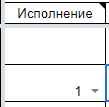 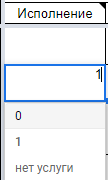 